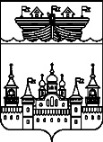 ЗЕМСКОЕ СОБРАНИЕ ВОСКРЕСЕНСКОГО МУНИЦИПАЛЬНОГО РАЙОНА НИЖЕГОРОДСКОЙ ОБЛАСТИРЕШЕНИЕ31 января  2020 года	№3О внесении изменений в приложение решения Земского собрания Воскресенского муниципального района Нижегородской области от 29.11.2019 № 122 «Об утверждении прогнозного плана (Программы) приватизации муниципального имущества Воскресенского муниципального района Нижегородской области на 2020 год»В соответствии с Федеральным законом от 21.12.2001 № 178-ФЗ «О приватизации государственного и муниципального имущества», со ст. 15 Федерального закона от 06.10.2003 №131-ФЗ «Об общих принципах организации местного самоуправления в Российской Федерации», решением Земского собрания Воскресенского муниципального района Нижегородской области от 28.02.2019 № 12 «Об утверждении Положения о приватизации муниципального имущества Воскресенского муниципального района Нижегородской области», Уставом Воскресенского муниципального района Нижегородской области по предложению Комитета по управлению муниципальным имуществом Воскресенского муниципального района Нижегородской области, Земское собрание района  решило:1.Внести в Приложение решения Земского собрания Воскресенского муниципального района Нижегородской области от 29.11.2019 № 122 «Об утверждении прогнозного плана (Программы) приватизации муниципального имущества Воскресенского муниципального района Нижегородской области на 2020 год», дополнив новой строкой следующего содержания:«Движимое имущество:».2.Контроль за исполнением настоящего решения возложить на постоянную комиссию Земского собрания района по бюджетной, финансовой и налоговой политике (Бородин Е.А.), Комитет по управлению муниципальным имуществом Воскресенского муниципального района Нижегородской области (Д.В.Миронов).Председатель                                                           И.о.главы местного самоуправления Земского собрания района                                     района                                      С.И.Доронин						    В.Е.Пайков№ п\пНаименование имуществаМестона-хождениеИндивидуализирующие характеристики имущества1ГАЗ-322121-Год выпуска 2008,Идентификационный номер (VIN) Х9632212180621471,№ двигателя *405240*83085103*, кузов № 32212180393969, цвет кузова (кабина, прицеп) желтый.